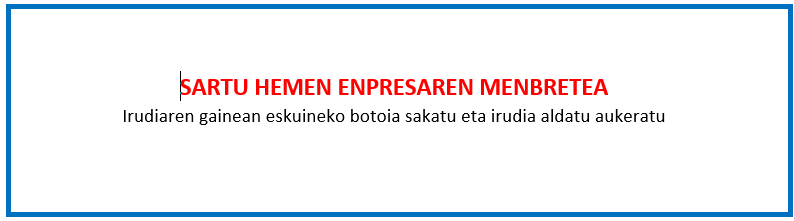 VII. ERANSKINAKANPO PERTSONALAREN ORDUEN ADIERAZPENALekua eta data                                                                         ,  2023ko                                             (a)ren             a."Gipuzkoako enpresa ehunean eta ekosistema sozio-ekonomikoan trantsizio ekologiko jasangarria eta bidezkoa sustatzeko programa" 2022ko deialdiaENPRESAREN DATUAK  KANPOKO ENTITATEAREN DATUAKADIERAZTEN DUT, proiektu honen garapenean  ondoko entitateek parte hartu dutelaNAABIZENAK - IzenaEGOTZITAKO ORDU KOPURUAGuztira Sinadura eta enpresaren zigilua Kanpo entitatearen sinadura eta zigilua 